Verksamhetsberättelse för 2015-2016. Wisby City SK herrar.Wisby City herrar började säsongen med Johan Lundin som tränare.A-lagets spelarantal var från start rätt så bra, men tunnades ut en del när det stod klart att juniorerna har en ”fribiljett” till startuppställningen i A-laget.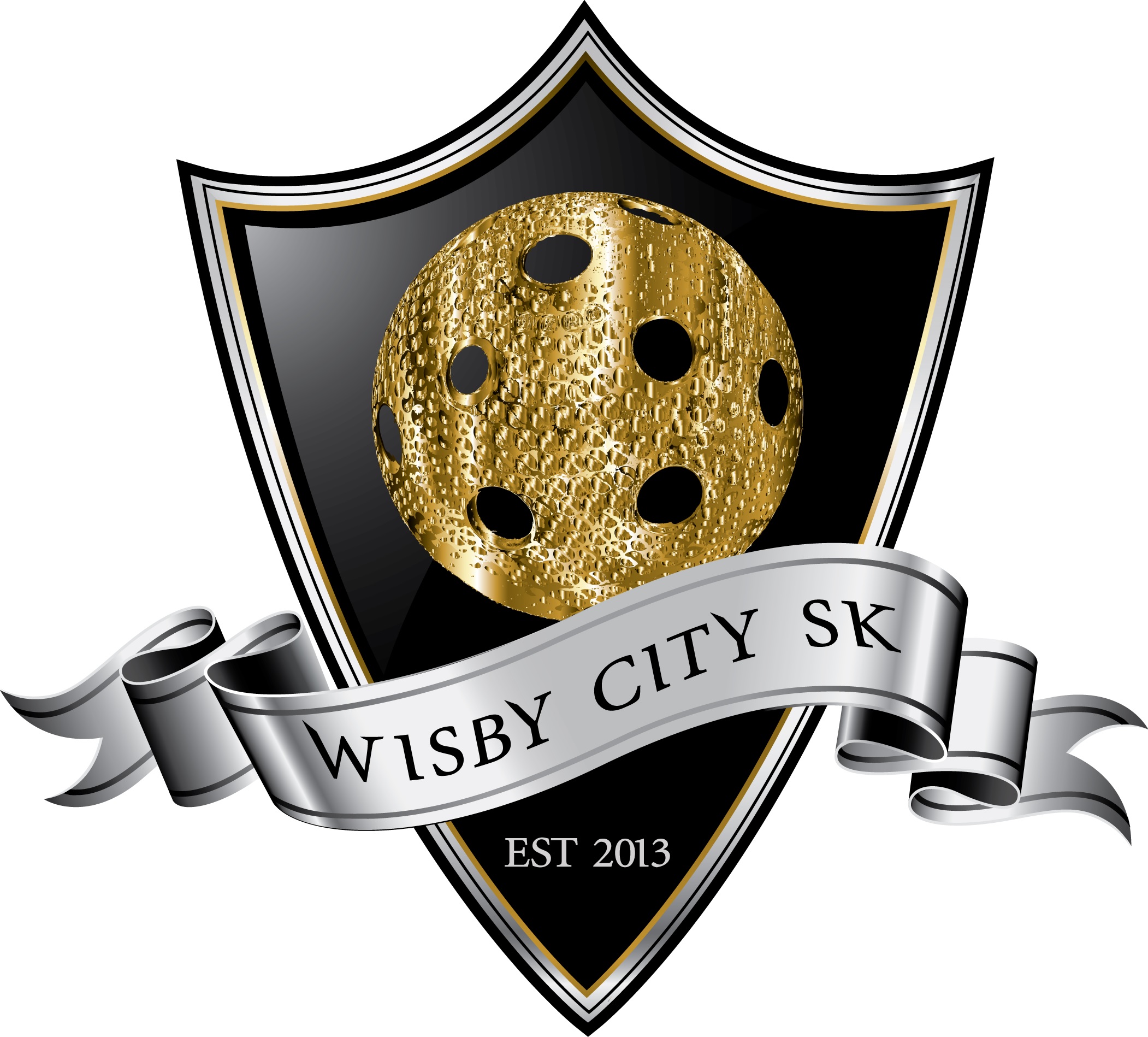 Vi har även en hel del killar som spelar fotboll och de känner sig ”inte klara med den” när innebandyn drar igång. Under hela säsongen har vi bitvis varvat in juniorer i A-laget med väldigt lyckat resultat. A-laget har känt att grabbarna ”vill in” och grabbarna har verkligen vuxit av uppgiften som de visat sig framförallt när de varit på cup med sitt pojklag.Målsättningen för laget är att genomföra träningar och matcher på ett roligt sätt med tydliga regler för att kamratskap och respekt för varandra.Målsättningen har även varit från start att försöka vinna serien. Uppslutning på såväl träningar som matcher har varit rätt så bra. I början av året riktigt bra, men mot slutet avtagit och gått ner till en träning i veckan.Övrigt:Seriesegern i division 2 (IBK räknas bort) medförde kval till div 1.Detta genomfördes med mycket glädje och mycket bra inställning där vi minsann skulle ge dem en match.Vi tyckte att vi lyckades rätt så bra med det. Förlust borta med 8-3 och förlust hemma med 3-5.Johan Lode Lundin2016-04-09